SERVIÇO DE CONVIVÊNCIA E FORTALECIMENTO DE VÍNCULOS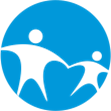 SCFV- TRABALHO EDUCATIVO - 15 a 17 anos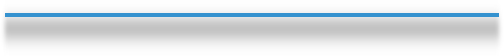 Objetivo: Assegurar, conforme a legislação vigente, o atendimento, gratuito, em Regime de Apoio Sócio Educativo em Meio Aberto, às crianças, aos adolescentes e às famílias com direitos ameaçados ou violados, num trabalho articulado em rede, visando à proteção integral e o exercício efetivo da cidadania, por meio de intervenção sócio educativa, pedagógica, afirmativa, emancipadora e franciscana que desperte e assegure a cada sujeito envolvido na ação, a plena construção e vivência de Projetos de Vida que ambicionem a auto realização, a boa convivência e a pacificação fraterna das relações.Desenvolvimento: O Serviço de Convivência e Fortalecimento dos Vínculos (SCFV) complementa o trabalho social com famílias ofertado pelo Serviço de Proteção e Atendimento Integral às Famílias (PAIF), e, pelo Serviço de Proteção e Atendimento Especializado às Famílias e Indivíduos (PAEFI) da Proteção Social Básica do Sistema Único de Assistência Social (SUAS).Por isso, realiza atendimentos em grupo, organizados conforme a idade dos usuários, ofertando atividades artísticas, culturais, de lazer e esportivas.Os usuários do SCFV são organizados em grupos e para cada um deles existem atividades que podem ser desenvolvidas conforme sugestões abaixo:Oficinas de produção de texto, teatro, pintura, escultura e música, visitas a equipamentos de cultura, cinema como gerador de reflexões e debates, oficina de projetos sociais, educação ambiental e vocacionais, entre outras.PRINCIPAIS ETAPAS DO SERVIÇO:Acolhida nos Centros de Referência da Assistência Social (CRAS), orientação e encaminhamentos.Grupos de convívio e fortalecimento de vínculos.Informação, comunicação e defesa de direitos.Fortalecimento da função protetiva da família, mobilização e fortalecimento de redes sociais de apoio.Elaboração de relatórios e/ou prontuários.Desenvolvimento do convívio familiar e comunitário e mobilização para a cidadaniaPÚBLICO ALVO: Adolescentes em situação de vulnerabilidade pessoal e social, com idade entre 15 e 17 anos, estudantes e apresentando forte fragilidade no seu desenvolvimento integral, entre outras problemáticas. Parceria: FASC, CRAS, CREAS e SAF.